Continuing Pharmacy Education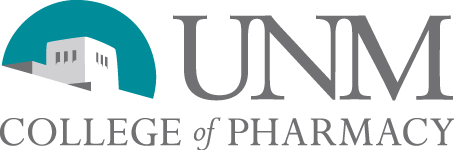 Requirements for Disclosure(Concerning Relationships That Hold Potential for BiasA potential for bias may exist if a continuing education activity faculty member (activity director, moderator, author, or speaker) is affiliated with or has financial interest in any organization(s) that may have a direct interest in the subject matter of the presentation.  Situation involving potential for bias are not inherently problematic or unethical, but the prospective audience must be made aware of the affiliation or financial prospective audience must be made aware of the affiliation or financial interest/ arrangement* via an acknowledgment in the faculty listing in the activity syllabus.For example, if Dr. Doe has an affiliation with such an organization, the following disclosure is appropriate:	John Doe, PharmD	Assistant Professor Cardiology		President		Right to Life Associationor, if Dr. Doe has a financial interest/arrangement with such an organization, the disclosure may be as follows:John Doe, PharmD						John Doe, PharmDAssistant Professor of Cardiology				Assistant Professor of Cardiology	Research Consultant		OR			Stockholder	XYZ Pharmaceuticals					XYZ PharmaceuticalsThe intent of this policy is not to prevent an author or a speaker with an affiliation or financial intent from making a presentation.  It is intended that any potential bias be identified openly so that the audience is provided full disclosure of the fact and may form their own judgments about the presentation.  A reasonable test to guide decisions about what to disclose is whether a particular affiliation relationships could cause embarrassment to the individual or institution involved, or lead to questions about the author’s or speaker’s motives should such affiliation(s) be disclosed to the general public.*Financial interest/arrangements is defined as shareholding, acceptance of paid travel expenses or honoraria or acceptance of payment for research. Disclosure Declaration(Concerning Relationships That Hold the Potential for Bias) I do not have (nor does any immediate family member have) a vested interest in or affiliation with any corporate organization offering financial support or grant monies for this continuing education activity, or any affiliation with an organization w hose philosophy could potentially bias my presentation. I have (or an immediate family member has)a vested in or affiliation with a corporate organization offering financial support or grant monies for this continuing education activity or with any organization that has a specific interest in the therapeutic areas under discussion, as follows:Affiliation/Financial Interest				Corporate OrganizationGrant/Research Support					     Consultant							     Stock Shareholder (Directly purchased)			     Speaker with honorarium					     Other financial or Material Support				     Other Affiliation						     Having an interest in or affiliation with a corporate organization does not necessarily preclude a participant from making a presentation, but the relationship must be made known to the audience.Failure to disclose or false disclosure will require the University of New Mexico College of Pharmacy to identify a replacement for your participation.Activity:      Date:      __________________________________________Name (Please Type/Print)	    SignatureDate